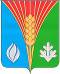 Совет депутатов муниципального образования Гаршинский сельсоветКурманаевского района Оренбургской области(второго созыва)РЕШЕНИЕ  21 июня 2012                                                                                                   № 64с. ГаршиноО внесении изменений в решение Совета депутатов от 24.02.2012 года  № 50«Об утверждении «Положения о дорожной деятельности в отношении автомобильных дорог местного значения в границах населенного пункта Гаршинского  сельского поселения»В соответствии с Конституцией Российской Федерации от 12.12.1993 г., Федеральным законом от 06.10.2003 № 131-ФЗ «Об общих принципах  организации местного самоуправления в Российской Федерации», Федеральным законом от 26.12.2008 г. № 294- ФЗ «О защите прав юридических лиц и индивидуальных предпринимателей при осуществлении государственного контроля (надзора) и муниципального контроля», Уставом муниципального образования Гаршинский сельсовет Курманаевского района Оренбургской области, в связи с поступившим протестом Прокуратуры Курманаевского района Оренбургской области № 7-14-2012 от 23.03.2012 Совет депутатов РЕШИЛ:           1. Внести в Положение «Положения о дорожной деятельности в отношении автомобильных дорог местного значения в границах населенного пункта Гаршинского  сельского поселения» утвержденное решением Совета депутатов № 50 от 24.02.2012 года следующие изменения и дополнения:           - статью 3 Положения дополнить пунктами в следующей редакции: 22)выдача разрешений на строительство, реконструкцию автомобильных дорог поселения, а также частных автомобильных дорог;23)выдача разрешений на строительство автомобильной дороги, в отношении которой планируется осуществить пересечение или примыкание;24)организация и обеспечение мобилизационной подготовки в отношении автомобильных дорог местного значения;25) установление публичного сервитута в границах полос отвода автомобильных дорог (за исключением частных автомобильных дорог) в целях прокладки, переноса, переустройства инженерных коммуникаций, их эксплуатации; 26)принятие решения об отказе в установлении публичного сервитута в случаях:1) нарушение установленных законодательством порядка подачи заявления об установлении сервитута или требований к составу документов, прилагаемых к заявлению об установлении сервитута;2) несоответствие деятельности, которая осуществляется в границах полос отвода автомобильных дорог и для обеспечения которой необходимо установление публичного сервитута, требованиям технических регламентов, федеральных законов и (или) иных нормативных правовых актов Российской Федерации.27) принятие решений по определению порядка установления и использования полос отвода автомобильных дорог местного значения;28) принятие решений об установлении границ придорожных полос автомобильных дорог местного значения или об изменении границ таких придорожных полос;29) принятие решений об установлении границ придорожных полос частных автомобильных дорог или об изменении границ таких придорожных полос в отношении дорог, которые расположены в границах поселения или строительство которых планируется осуществлять в границах поселения;30) определение порядка установления и использования придорожных полос автомобильных дорог местного значения;31) утверждение правил оказания услуг по организации проезда транспортных средств по платным автомобильным дорогам общего пользования местного значения, платным участкам таких автомобильных дорог, методика расчета и максимальный размер платы за проезд транспортных средств по платным автомобильным дорогам общего пользования, платным участкам таких автомобильных дорог.осуществление иных полномочий предусмотренных Федеральнымизаконами Российской Федерации, законами Оренбургской области.2.Администрация поселения имеет право заключать соглашения с Администрацией Курманаевского района о передаче им осуществления части своих полномочий в области дорожной деятельности.-статью 13 Положения дополнить пункт следующего содержания:Действия (бездействие) Администрации поселения  в области использования автомобильных дорог и осуществления дорожной деятельности либо должностных лиц Администрации могут быть обжалованы гражданами и юридическими лицами в судебном порядке и в предусмотренных федеральным законом случаях в административном порядке.     2. Настоящее решение направить главе муниципального образования Гаршинский сельсовет Курманаевского района Оренбургской области для подписания.3. Контроль за исполнением решения возложить на постоянную комиссию по бюджетным, налоговой и финансовой политике, собственности и экономическим вопросам (председатель Уйманов Н.А.).4. Настоящее решение вступает в силу  после официального  опубликования (обнародования) в газете «Сельский Вестник»Глава муниципального образования                                               А.И. ПетроваРазослано: в дело, администрации района, прокурору.